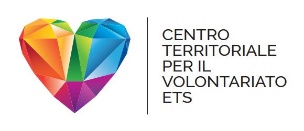 CENTRO TERRITORIALE VOLONTARIATO - LIBERATORIA/AUTORIZZAZIONE PER LA PUBBLICAZIONE DI FOTO Bilancio sociale Ctv_anno 2022Il/La sottoscritto/a
Cognome ______________________________________ Nome _______________________________ Nato/a a ________________________________ Prov. ________ Il __________________________ Residente a _____________________ Prov. ____ Via _______________________________ n° ___ C.F. _____________________________________________ Con riferimento alle immagini che ritraggono attività / iniziative del nostro Ente di Terzo Settore denominato _____________________________________________________ durante l’anno 2022, con la presente:

AUTORIZZA a titolo gratuito, senza limiti di tempo, anche ai sensi degli artt. 10 e 320 cod.civ. e degli artt. 96 e 97 legge 22.4.1941, n. 633, Legge sul diritto d’autore, alla pubblicazione e/o diffusione in qualsiasi forma delle proprie immagini sul Bilancio Sociale di CTV anno 2022, e sui mezzi di comunicazioni utilizzati da CTV stesso, su carta stampata e/o su qualsiasi altro mezzo di diffusione, nonché autorizza la conservazione delle foto stessi negli archivi informatici di CTV e prende atto che la finalità di tali pubblicazioni sono meramente di carattere informativo ed eventualmente promozionale dell’attività di volontariato sul territorio biellese e vercellese.

La presente liberatoria/autorizzazione potrà essere revocata in ogni tempo con comunicazione scritta da inviare via posta comune o e-mail.Luogo e Data: ______________________ Firma  ____________________________Informativa per la pubblicazione dei dati Informativa ai sensi del Regolamento (UE) 2016/649 (GDPR) 

Si informa che il trattamento dei dati personali conferiti con la presente liberatoria saranno trattati con modalità cartacee e telematiche nel rispetto della vigente normativa e dei principi di correttezza, liceità, trasparenza e riservatezza; in tale ottica i dati forniti, ivi incluso il ritratto contenuto nelle fotografie suindicate, verranno utilizzati per le finalità strettamente connesse e strumentali alle attività come indicate nella su estesa liberatoria. Il conferimento del consenso al trattamento dei dati personali è facoltativo. In qualsiasi momento è possibile esercitare tutti i diritti dal Regolamento 2016/649, in particolare la cancellazione, la rettifica o l’integrazione dei dati. 
Tali diritti potranno essere esercitati inviando comunicazione scritta. presto il consenso
  Luogo e Data: _____________________ Firma (leggibile) ___________________________________